INDICAÇÃO N.º 1529/2018Ementa: Recapeamento da Rua Abrantes, Pq. Portugal.Exmo. Senhor Presidente.Justificativa:Considerando que o serviço “tapa buraco” realizado na Rua Abrantes, no bairro Pq. Portugal foi insatisfatório, a Vereadora Mônica Morandi requer nos termos do art. 127 do regimento interno, que seja encaminhada ao Exmo. Prefeito Municipal a seguinte indicação:	Que seja providenciado o recapeamento da Rua Abrantes, em especial na altura do número 275.Valinhos, 18 de maio de 2018.__________________Mônica MorandiVereadoraFoto anexa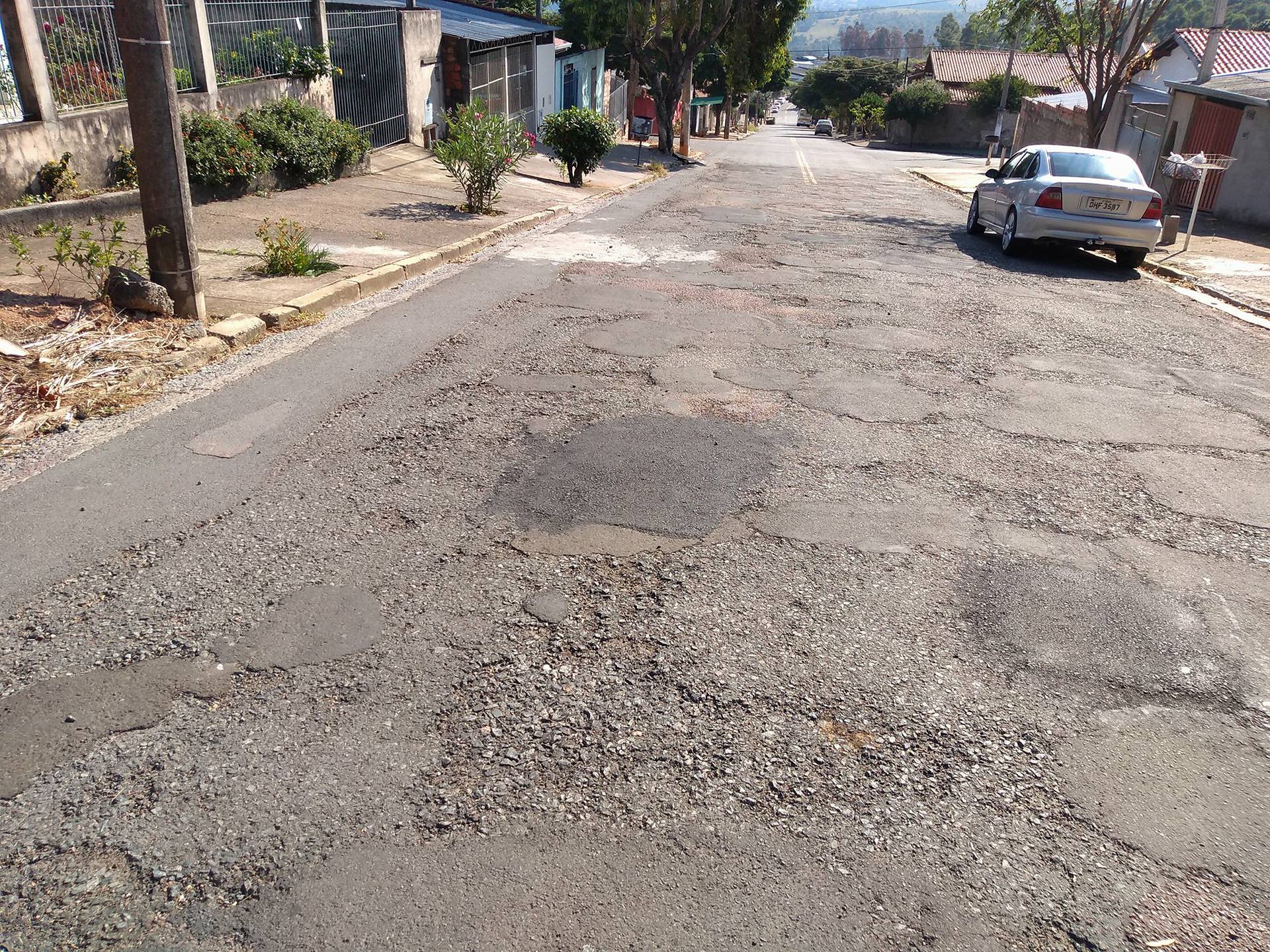 